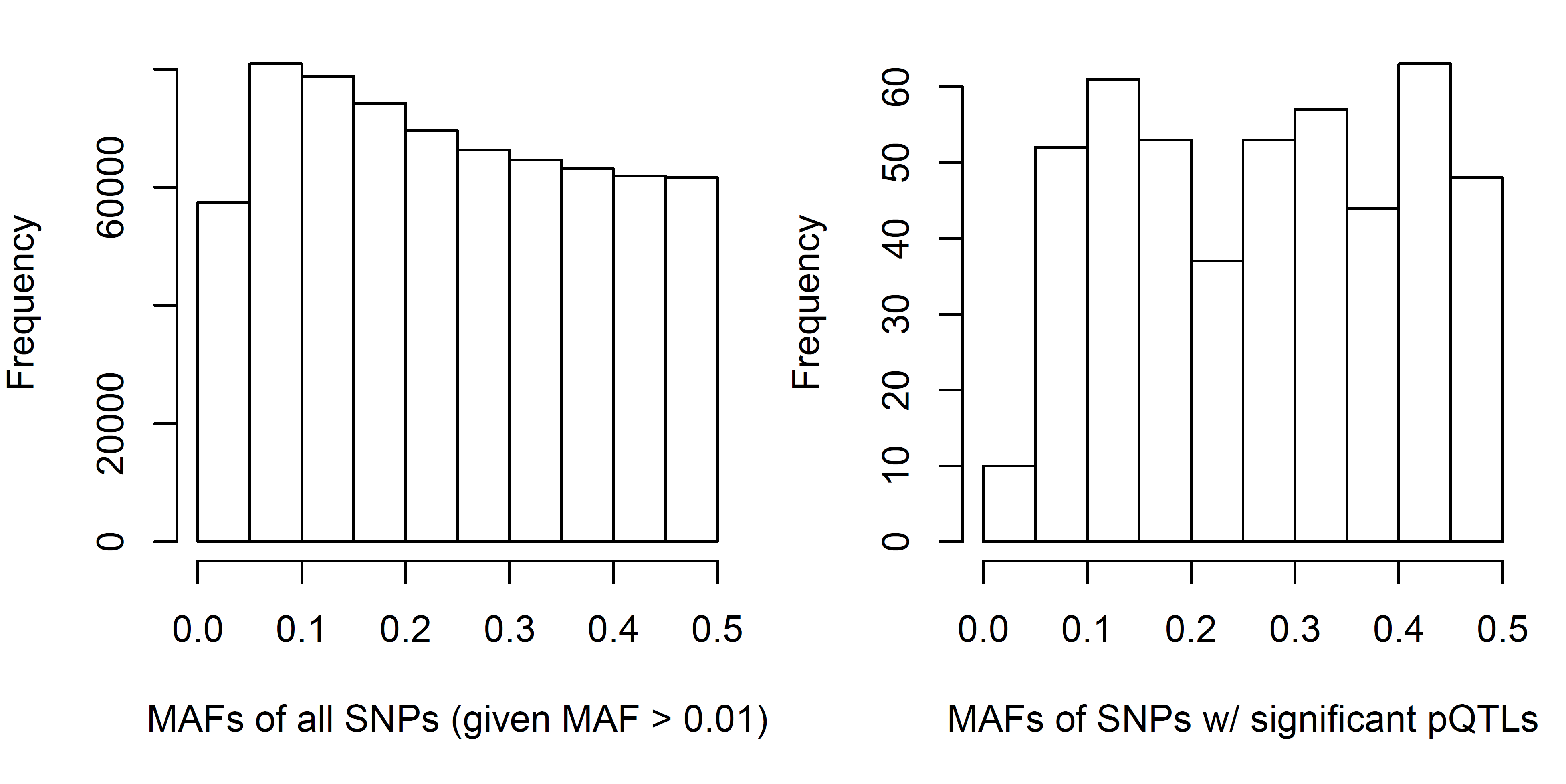 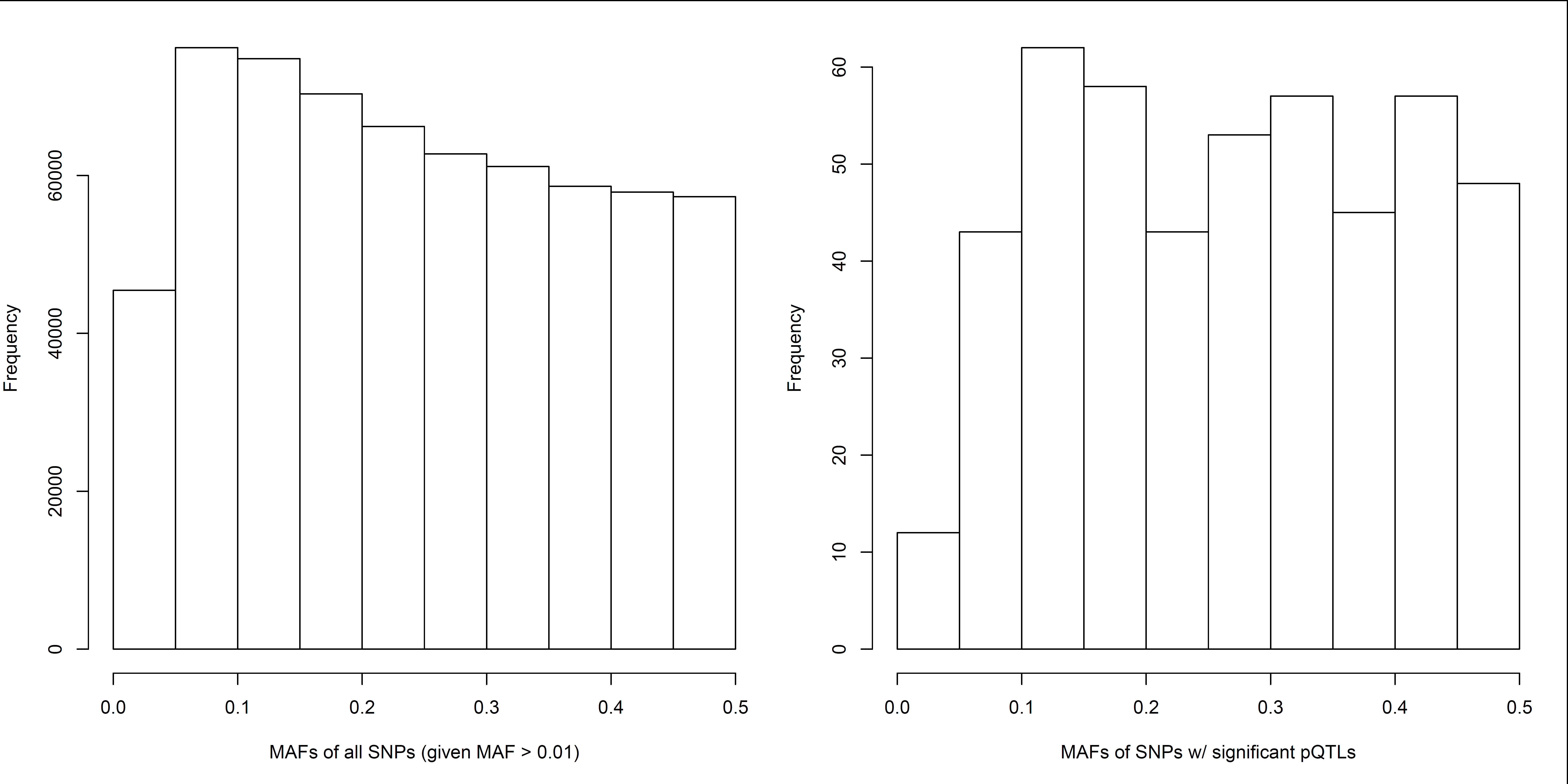 S6 Fig.  The highly significant pQTL SNPs (right panels) represent a distribution of minor allele frequencies similar in distribution to all SNPs in the study (left panels).  SPIROMICS (top panel); COPDGene (bottom panel).